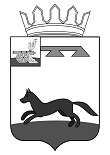 АДМИНИСТРАЦИЯЧЕРЕПОВСКОГО СЕЛЬСКОГО ПОСЕЛЕНИЯХИСОАИЧСКОГО  РАЙОНА СМОЛЕНСКОЙ ОБЛАСТИПОСТАНОВЛение от  29 апреля     2020  года                                                                        №  32Руководствуясь ч. 1 ст. 11, ч. 1 и ч. 2 ст. 13 Земельного кодекса Российской Федерации, Федеральным законом от 6 октября 2003 года № 131-ФЗ «Об общих принципах организации местного самоуправления в Российской Федерации», Уставом Череповского сельского поселения Хиславичского района Смоленской области, в целях   повышение эффективности использования и охраны земель на территории Череповского сельского поселения Хиславичского района Смоленской области Администрация Череповского сельского поселения Хиславичского района Смоленской области п о с т а н о в л я е т:1. Утвердить прилагаемую муниципальную программу «Повышение эффективности использования и охраны земель на территории Череповского  сельского поселения Хиславичского района Смоленской области на 2020 год».         2. Обнародовать настоящее постановление на информационных стендах Череповского сельского поселения и на официальном сайте Администрации муниципального образования  «Хиславичский район» Смоленской области во вкладке «Череповское сельское поселение».    3. Контроль за исполнением настоящего постановления оставляю за собой.Глава муниципального образованияЧереповского сельского поселенияХиславичского района Смоленской области                                      Г.А. Гореликова                                                                                      Приложение                                                                                к постановлению Администрации                                                                                Череповского  сельского поселения                                                                                Хиславичского района Смоленской                                                                                области от 29.04.2020   № МУНИЦИПАЛЬНАЯ ПРОГРАММА «Повышение эффективности использования и охраны земель на территории Череповского сельского поселения Хиславичского  района Смоленской области на 2020 год»Паспорт муниципальной программы 2. Содержание проблемы и обоснование необходимости ее решения программными методамиЗемля – важнейшая часть общей биосферы, использование ее связано со всеми другими природными объектами: водами, лесами, животным и растительным миром, полезными ископаемыми и иными ценностями недр земли. Без использования и охраны земли практически невозможно использование других природных ресурсов. При этом бесхозяйственность по отношению к земле немедленно наносит или в недалеком будущем будет наносить вред окружающей природной среде, приводить не только к разрушению поверхностного слоя земли – почвы, ее химическому и радиоактивному загрязнению, но и сопровождаться экологическим ухудшением всего природного комплекса.Земля используется и охраняется в Российской Федерации как основа жизни и деятельности народов, проживающих на соответствующей территории. Эта формула служит фундаментом прав и обязанностей государства, занятия общества и землепользователей использованием и охраной земли в соответствии с действующим законодательством.Использование значительных объемов земельного фонда в различных целях накладывает определенные обязательства по сохранению природной целостности всех звеньев экосистемы окружающей среды. В природе все взаимосвязано, поэтому нарушение правильного функционирования одного из звеньев, будь то лес, животный мир, земля, ведет к дисбалансу и нарушению целостности экосистемы. Территории природного комплекса – лесные массивы, водные ландшафты, овражные комплексы, озелененные пространства природоохранные зоны и другие выполняют важнейшую роль в решении задачи обеспечения условий устойчивого развития поселения.Муниципальная программа «Повышение эффективности использования и охраны земель на территории Череповского сельского поселения Хиславичского  района Смоленской области на 2020 год» направлена на создание благоприятных условий использования и охраны земель, обеспечивающих реализацию государственной политики эффективного и рационального использования и управления земельными ресурсами в интересах укрепления экономики сельского поселения.Нерациональное использование земли, потребительское и бесхозяйственное отношение к ней приводят к нарушению выполняемых ею функций, снижению природных свойств.Охрана земель только тогда может быть эффективной, когда обеспечивается рациональное землепользование.Проблемы устойчивого социально-экономического развития Череповского сельского поселения Хиславичского  района Смоленской области на 2020 год и экологически безопасной жизнедеятельности его жителей на современном этапе тесно связаны с решением вопросов охраны и использования земель. На уровне сельского поселения можно решать местные проблемы охраны и использования земель самостоятельно, причем полным, комплексным и разумным образом в интересах не только ныне живущих людей, но и будущих поколений.3. Цели и задачи муниципальной программыЦелями охраны земель на территории Череповского сельского поселения Хиславичского  района Смоленской области на 2020 год являются:- воспроизводство плодородия земель сельскохозяйственного назначения;- защита земель от водной и ветровой эрозии, селей, подтопления, заболачивания, вторичного засоления, иссушения, уплотнения, загрязнения химическими веществами, в том числе радиоактивными, иными веществами и микроорганизмами, загрязнения отходами производства и потребления и другого негативного воздействия;- защита сельскохозяйственных угодий от зарастания деревьями и кустарниками, сорными растениями, сохранение достигнутого уровня мелиорации;- обеспечение прав граждан на благоприятную окружающую среду.4. Обязанности арендаторов и собственников земельных участков по эффективному использованию и охране земель на территории Череповского сельского поселения Хиславичского  района Смоленской области на 2020 год4.1. Рациональная организация территории.4.2. Восстановление и повышение плодородия почв, а также других полезных свойств земли.4.3. Проведение мероприятий, в том числе с привлечением специализированных организаций по предотвращению и ликвидации нарушений (аварий) от водной и ветровой эрозии, подтопления, заболачивания, засоления, иссушения, уплотнения, загрязнения отходами производства, химическими и радиоактивными веществами, от других процессов разрушения.4.4. Защита от зарастания сельскохозяйственных земель кустарником и сорной травой, других процессов ухудшения состояния земель.4.5. Рекультивация нарушенных земель, повышение их плодородия.4.6. Снятие, использование и сохранение плодородного слоя почвы при проведении работ, связанных с нарушением земель.5. Финансовое обеспечениеФинансовое обеспечение осуществляется за счет средств арендаторов и собственников земельных участков. Заказчик Программы несет ответственность за реализацию Программы, уточняет сроки реализации мероприятий Программы. 6. Мероприятия по реализации муниципальной программы 7. Оценка эффективности социально-экономических и экологических последствий от реализации Программы.В результате выполнения мероприятий программы будет обеспечено:- рациональное и эффективное использование и охрана земель;- упорядочение землепользования на территории Череповского сельского поселения Хиславичского  района Смоленской области на 2020 год;- повышение экологической безопасности населения и качества его жизни,- повышения уровня благоустроенности поселения.Об   утверждении муниципальной программы «Повышение эффективности использования и охраны земель на территории Череповского сельского поселения Хиславичского района Смоленской области на 2020 год»Наименование программыМуниципальная программа «Повышение эффективности использования и охраны земель на территории Череповского сельского поселения Хиславичского  района Смоленской области на 2020 год», (далее – Программа)Муниципальный заказчик ПрограммыАдминистрация Череповского сельского поселения Хиславичского  района Смоленской области на 2020 годРазработчик ПрограммыАдминистрация Череповского сельского поселения Хиславичского  района Смоленской области на 2020 годОсновные цели Программы- воспроизводство плодородия земель сельскохозяйственного назначения;- защита земель от водной и ветровой эрозии, селей, подтопления, заболачивания, вторичного засоления, иссушения, уплотнения, загрязнения химическими веществами, в том числе радиоактивными, иными веществами и микроорганизмами, загрязнения отходами производства и потребления и другого негативного воздействия;- защита сельскохозяйственных угодий от зарастания деревьями и кустарниками, сорными растениями, сохранение достигнутого уровня мелиорации;- обеспечение прав граждан на благоприятную окружающую средуОсновные задачи ПрограммыОбеспечение организации эффективного использования использования и охраны земель, инвентаризация земельСроки реализации Программы2020 годИсполнители ПрограммыАдминистрация Череповского сельского поселения Хиславичского  района Смоленской области на 2020 годИсточник финансирования ПрограммыСредства собственников земельных участков, землепользователей, землевладельцев и арендаторов земельных участковОжидаемые конечные результаты реализации Программы- рациональное и эффективное использование и охрана земель;- упорядочение землепользования;- повышение экологической безопасности населения и качества его жизни Система организации контроля за исполнением ПрограммыКонтроль за ходом реализации Программы осуществляет Администрация Череповского сельского поселения Хиславичского  района Смоленской области на 2020 год в соответствии с ее полномочиями, установленными федеральным и областным законодательством№ п/пНаименование мероприятияОтветственный исполнительСрок исполненияФинансирование в руб.1Защита от заражения сельскохозяйственных земель карантинными вредителями и болезнями растений, от зарастания кустарником и сорной травойСобственники и арендаторы земельных участковпостоянноСредства собственников и арендаторов2Контроль за использованием земель сельскохозяйственного назначения Администрация Череповского сельского поселения Хиславичского  района Смоленской области постоянноНе требуется финансирование3Проведение мероприятий по благоустройству территории сельского поселения (субботники)Организации, учреждения всех форм собственности, населениеМарт, апрель, май, сентябрь, октябрьНе требуется финансирование